		باسمه تعالي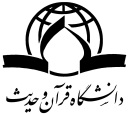 فرم ترفيع ساليانه اعضای هيأت علمي دانشگاه قرآن و حديثجمع امتيازات کمّی / کیفی:    جمع کل امتيازات آموزشی:  تذكر1: حداکثر امتياز راهنمايي، مشاوره و داوری پايان‌نامههای كارشناسي ارشد به ترتيب 5/2 ، 1 و 5/0 امتياز و  رسالههای دكتري تخصصي به ترتيب 6 ، 2 و 1 امتیاز مي‌باشد.تذکر2: حداقل مجموع امتيازات سه بند  الف، ب و ج جهت اعطاي ترفيع براي مربيان، 10 و براي ساير مراتب علمي، 12 مي‌باشد. نام، سمت و امضاء حاضران در جلسه:پيشنهاد اعطاي يك پايه ترفيع در جلسة مورخ:..........     	     كميتة ترفيعات دانشگاه قرآن و حدیث مورد تأييد  قرار گرفت   قرار نگرفت                                                                                   جمع کل امتیازات جدولهای الف، ب،‌ج، د:                    امتیاز                                      معاون آموزشی و پژوهشینام و نام خانوادگي: ........  گروه آموزشي: ......   نام واحد: دانشکده ....  مرتبه علمي: استادیار  پايه: .....   دوره فعاليت: از تاريخ: ../../..    لغايت: ../../.. تاريخ استحقاق ترفيع:  ../../..الف) فعاليت‌هاي آموزشينام درس يا دروس تدريس شدهدر مقطع کارشناسیتعداد واحدتعداد واحدنيمسالنيمسالامتياز کمیت تدریس با ضريب (1)امتیاز کیفیت تدریس بر مبنای (4)نام درس يا دروس تدريس شده در مقطع ارشد و دکتریتعداد واحدتعداد واحدنيمسالنيمسالامتياز کمیت تدریس با ضريب (1.5)امتیاز کیفیت تدریس بر مبنای (4)الف) فعاليت‌هاي آموزشينام درس يا دروس تدريس شدهدر مقطع کارشناسیاصلیمعادلاولدومامتياز کمیت تدریس با ضريب (1)امتیاز کیفیت تدریس بر مبنای (4)نام درس يا دروس تدريس شده در مقطع ارشد و دکتریاصلیمعادلاولدومامتياز کمیت تدریس با ضريب (1.5)امتیاز کیفیت تدریس بر مبنای (4)الف) فعاليت‌هاي آموزشيالف) فعاليت‌هاي آموزشيالف) فعاليت‌هاي آموزشيالف) فعاليت‌هاي آموزشيالف) فعاليت‌هاي آموزشيالف) فعاليت‌هاي آموزشيالف) فعاليت‌هاي آموزشيحداکثر امتیاز قابل ملاحظه برای کمیت تدریس در هر ترم 3 امتیاز و برای کیفیت تدریس 4 امتیاز میباشد.                    .                              حداکثر امتیاز قابل ملاحظه برای کمیت تدریس در هر ترم 3 امتیاز و برای کیفیت تدریس 4 امتیاز میباشد.                    .                              حداکثر امتیاز قابل ملاحظه برای کمیت تدریس در هر ترم 3 امتیاز و برای کیفیت تدریس 4 امتیاز میباشد.                    .                              حداکثر امتیاز قابل ملاحظه برای کمیت تدریس در هر ترم 3 امتیاز و برای کیفیت تدریس 4 امتیاز میباشد.                    .                              حداکثر امتیاز قابل ملاحظه برای کمیت تدریس در هر ترم 3 امتیاز و برای کیفیت تدریس 4 امتیاز میباشد.                    .                              حداکثر امتیاز قابل ملاحظه برای کمیت تدریس در هر ترم 3 امتیاز و برای کیفیت تدریس 4 امتیاز میباشد.                    .                              حداکثر امتیاز قابل ملاحظه برای کمیت تدریس در هر ترم 3 امتیاز و برای کیفیت تدریس 4 امتیاز میباشد.                    .                              حداکثر امتیاز قابل ملاحظه برای کمیت تدریس در هر ترم 3 امتیاز و برای کیفیت تدریس 4 امتیاز میباشد.                    .                              حداکثر امتیاز قابل ملاحظه برای کمیت تدریس در هر ترم 3 امتیاز و برای کیفیت تدریس 4 امتیاز میباشد.                    .                              حداکثر امتیاز قابل ملاحظه برای کمیت تدریس در هر ترم 3 امتیاز و برای کیفیت تدریس 4 امتیاز میباشد.                    .                              حداکثر امتیاز قابل ملاحظه برای کمیت تدریس در هر ترم 3 امتیاز و برای کیفیت تدریس 4 امتیاز میباشد.                    .                              حداکثر امتیاز قابل ملاحظه برای کمیت تدریس در هر ترم 3 امتیاز و برای کیفیت تدریس 4 امتیاز میباشد.                    .                              حداکثر امتیاز قابل ملاحظه برای کمیت تدریس در هر ترم 3 امتیاز و برای کیفیت تدریس 4 امتیاز میباشد.                    .                              حداکثر امتیاز قابل ملاحظه برای کمیت تدریس در هر ترم 3 امتیاز و برای کیفیت تدریس 4 امتیاز میباشد.                    .                              حداکثر امتیاز قابل ملاحظه برای کمیت تدریس در هر ترم 3 امتیاز و برای کیفیت تدریس 4 امتیاز میباشد.                    .                              حداکثر امتیاز قابل ملاحظه برای کمیت تدریس در هر ترم 3 امتیاز و برای کیفیت تدریس 4 امتیاز میباشد.                    .                              ب) فعاليت‌هاي پژوهشي (كتب و مقالات منتشر شده) عنوان مقاله؛ كتاب؛ گزارش علميكتابكتابكتابمقالهمقالهمقالهنحوه انتشارنحوه انتشارنحوه انتشارنحوه انتشارنام نشريه يا كنفرانسناشر يامحل برگزاري كنفرانستاريخ انتشارتاريخ انتشاراعتبار نشريهاعتبار نشريهاعتبار نشريهاعتبار نشريهامتيازب) فعاليت‌هاي پژوهشي (كتب و مقالات منتشر شده) عنوان مقاله؛ كتاب؛ گزارش علميتأليفترجمهتجديد چاپكاملخلاصهگواهی پذیرش مقالهمجلهمجلهكنفرانسكنفرانسنام نشريه يا كنفرانسناشر يامحل برگزاري كنفرانسماهسالعلمي پژوهشيعلمي ترويجيISIغير مصوبامتيازب) فعاليت‌هاي پژوهشي (كتب و مقالات منتشر شده) عنوان مقاله؛ كتاب؛ گزارش علميتأليفترجمهتجديد چاپكاملخلاصهگواهی پذیرش مقالهداخليخارجيداخليخارجينام نشريه يا كنفرانسناشر يامحل برگزاري كنفرانسماهسالعلمي پژوهشيعلمي ترويجيISIغير مصوبامتيازب) فعاليت‌هاي پژوهشي (كتب و مقالات منتشر شده) ب) فعاليت‌هاي پژوهشي (كتب و مقالات منتشر شده) ب) فعاليت‌هاي پژوهشي (كتب و مقالات منتشر شده) حداقل امتياز پژوهشي حاصل از جدولهای «ب» و «ج» برای استادیاران و دانشیاران، 4 امتیاز و براي مربيان 2 امتیاز مي‌باشد.                                                                                                                                   جمع امتياز:حداقل امتياز پژوهشي حاصل از جدولهای «ب» و «ج» برای استادیاران و دانشیاران، 4 امتیاز و براي مربيان 2 امتیاز مي‌باشد.                                                                                                                                   جمع امتياز:حداقل امتياز پژوهشي حاصل از جدولهای «ب» و «ج» برای استادیاران و دانشیاران، 4 امتیاز و براي مربيان 2 امتیاز مي‌باشد.                                                                                                                                   جمع امتياز:حداقل امتياز پژوهشي حاصل از جدولهای «ب» و «ج» برای استادیاران و دانشیاران، 4 امتیاز و براي مربيان 2 امتیاز مي‌باشد.                                                                                                                                   جمع امتياز:حداقل امتياز پژوهشي حاصل از جدولهای «ب» و «ج» برای استادیاران و دانشیاران، 4 امتیاز و براي مربيان 2 امتیاز مي‌باشد.                                                                                                                                   جمع امتياز:حداقل امتياز پژوهشي حاصل از جدولهای «ب» و «ج» برای استادیاران و دانشیاران، 4 امتیاز و براي مربيان 2 امتیاز مي‌باشد.                                                                                                                                   جمع امتياز:حداقل امتياز پژوهشي حاصل از جدولهای «ب» و «ج» برای استادیاران و دانشیاران، 4 امتیاز و براي مربيان 2 امتیاز مي‌باشد.                                                                                                                                   جمع امتياز:حداقل امتياز پژوهشي حاصل از جدولهای «ب» و «ج» برای استادیاران و دانشیاران، 4 امتیاز و براي مربيان 2 امتیاز مي‌باشد.                                                                                                                                   جمع امتياز:حداقل امتياز پژوهشي حاصل از جدولهای «ب» و «ج» برای استادیاران و دانشیاران، 4 امتیاز و براي مربيان 2 امتیاز مي‌باشد.                                                                                                                                   جمع امتياز:حداقل امتياز پژوهشي حاصل از جدولهای «ب» و «ج» برای استادیاران و دانشیاران، 4 امتیاز و براي مربيان 2 امتیاز مي‌باشد.                                                                                                                                   جمع امتياز:حداقل امتياز پژوهشي حاصل از جدولهای «ب» و «ج» برای استادیاران و دانشیاران، 4 امتیاز و براي مربيان 2 امتیاز مي‌باشد.                                                                                                                                   جمع امتياز:حداقل امتياز پژوهشي حاصل از جدولهای «ب» و «ج» برای استادیاران و دانشیاران، 4 امتیاز و براي مربيان 2 امتیاز مي‌باشد.                                                                                                                                   جمع امتياز:حداقل امتياز پژوهشي حاصل از جدولهای «ب» و «ج» برای استادیاران و دانشیاران، 4 امتیاز و براي مربيان 2 امتیاز مي‌باشد.                                                                                                                                   جمع امتياز:حداقل امتياز پژوهشي حاصل از جدولهای «ب» و «ج» برای استادیاران و دانشیاران، 4 امتیاز و براي مربيان 2 امتیاز مي‌باشد.                                                                                                                                   جمع امتياز:حداقل امتياز پژوهشي حاصل از جدولهای «ب» و «ج» برای استادیاران و دانشیاران، 4 امتیاز و براي مربيان 2 امتیاز مي‌باشد.                                                                                                                                   جمع امتياز:حداقل امتياز پژوهشي حاصل از جدولهای «ب» و «ج» برای استادیاران و دانشیاران، 4 امتیاز و براي مربيان 2 امتیاز مي‌باشد.                                                                                                                                   جمع امتياز:حداقل امتياز پژوهشي حاصل از جدولهای «ب» و «ج» برای استادیاران و دانشیاران، 4 امتیاز و براي مربيان 2 امتیاز مي‌باشد.                                                                                                                                   جمع امتياز:حداقل امتياز پژوهشي حاصل از جدولهای «ب» و «ج» برای استادیاران و دانشیاران، 4 امتیاز و براي مربيان 2 امتیاز مي‌باشد.                                                                                                                                   جمع امتياز:حداقل امتياز پژوهشي حاصل از جدولهای «ب» و «ج» برای استادیاران و دانشیاران، 4 امتیاز و براي مربيان 2 امتیاز مي‌باشد.                                                                                                                                   جمع امتياز:حداقل امتياز پژوهشي حاصل از جدولهای «ب» و «ج» برای استادیاران و دانشیاران، 4 امتیاز و براي مربيان 2 امتیاز مي‌باشد.                                                                                                                                   جمع امتياز:ج) فعاليت‌هاي پژوهشي (پايان‌نامه و رساله)عنوان پايان‌نامه يا رسالهنام دانشجونام دانشجومقطع تحصيليمقطع تحصيليمقطع تحصيلينوع همكارينوع همكارينوع همكاريتاريخ دفاعتاريخ دفاعامتيازج) فعاليت‌هاي پژوهشي (پايان‌نامه و رساله)عنوان پايان‌نامه يا رسالهنام دانشجونام دانشجوكارشناسي ارشددكتريدكتريراهنماييمشاورهداوریماهسالامتيازج) فعاليت‌هاي پژوهشي (پايان‌نامه و رساله)ج) فعاليت‌هاي پژوهشي (پايان‌نامه و رساله)ج) فعاليت‌هاي پژوهشي (پايان‌نامه و رساله)ج) فعاليت‌هاي پژوهشي (پايان‌نامه و رساله)ج) فعاليت‌هاي پژوهشي (پايان‌نامه و رساله)ج) فعاليت‌هاي پژوهشي (پايان‌نامه و رساله)جمع امتياز:جمع امتياز:جمع کل امتيازات پژوهشی:جمع کل امتيازات پژوهشی:جمع کل امتيازات پژوهشی:جمع کل امتيازات پژوهشی:جمع کل امتيازات پژوهشی:جمع کل امتيازات پژوهشی:د)خدمات علمی- اجرایی و فرهنگی تربیتیعنوان مسئوليت اجرايي و ساير خدمات علميعنوان مسئوليت اجرايي و ساير خدمات علميتاريخ شروعتاريخ پايانامتيازد)خدمات علمی- اجرایی و فرهنگی تربیتید)خدمات علمی- اجرایی و فرهنگی تربیتید)خدمات علمی- اجرایی و فرهنگی تربیتید)خدمات علمی- اجرایی و فرهنگی تربیتید)خدمات علمی- اجرایی و فرهنگی تربیتید)خدمات علمی- اجرایی و فرهنگی تربیتید)خدمات علمی- اجرایی و فرهنگی تربیتید)خدمات علمی- اجرایی و فرهنگی تربیتیجمع امتياز:جمع امتياز:جمع امتياز: